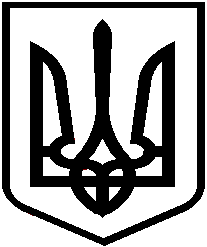 Дошкільний навчальний заклад (ясла-садок) №16 «Дружба» комбінованого типу25491  м. Кропивницький, вул. Металургів, 34а, тел. 30-25-64, E-mail: dnz-16@ ukr.net Код: ЄДРПОУ 32791421НАКАЗвід 25.10.2021 року                                                                              №117 /оПро організацію і проведенняТижня знань безпеки життєдіяльностіНа виконання спільного наказу Головного управління Державної служби України з надзвичайних ситуацій у Кіровоградській області та департаменту освіти і науки Кіровоградської обласної державної адміністрації від 12 липня 2021 року № 145/197-од «Про проведення Тижнів знань безпеки життєдіяльності в закладах освіти області у 2021/2022 навчальному році»  та наказу УО Кропивницької міської ради міської ради від 18.11.2021  року  № 590/о «Про проведення Тижня знань безпеки життєдіяльності» та з метою  проведення цілеспрямованої профілактичної роботи серед учасників освітнього процесу з питань безпеки життєдіяльності, підвищення рівня інформаційно-роз’яснювальної діяльності з окресленого напрямку в закладах освіти міста, виховання поважного ставлення до безпеки і здоров’я людини як основи для реалізації успішного життя, опанування навичок безпечної поведінки НАКАЗУЮ:1.  Провести з 01 по 05.11.2021 року  Тиждень знань безпеки життєдіяльності на тему: «Добрий і злий сірничок» .2. Вихователю-методисту Полонській Т. П.:2.1. Розробити план проведення Тижня знань безпеки життєдіяльності на тему: «Добрий і злий сірничок».2.2. У період з 01 по 05.11.2021 року  забезпечити проведення Тижня знань безпеки життєдіяльності на тему: «Добрий і злий сірничок»2.3. Хід Тижня розмістити на сайті закладу освіти до 08.11.2021 р. 3. Контроль за виконанням даного наказу залишаю за собою.                                  Директор                    Людмила ВОЗНЮКЗ наказом ознайомлена :                             Т.Полонська